FICHA DE AVALIAÇÃO DO ESTÁGIO OBRIGATÓRIO (BANCA)Estagiário(a): 								Data da Apresentação:____/____/____Avaliador(a): OBSERVAÇÕES:_____________________________________________Nome e Assinatura do Avaliador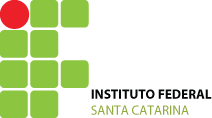 UNIDADE  JARAGUÁ DO SULAv. Getúlio Vargas, 830 – 89251-000 – Jaraguá do Sul – SCTelefone/Fax: (47) 3275-0911MINISTÉRIO DA EDUCAÇÃOSECRETARIA DE EDUCAÇÃO PROFISSIONAL E TECNOLÓGICAINSTITUTO FEDERAL DE EDUCAÇÃO, CIÊNCIA E TECNOLOGIA DE SANTA CATARINACÂMPUS JARAGUÁ DO SUL - CENTROCURSO TÉCNICO EM QUÍMICA, MODALIDADE INTEGRADOITEMCRITÉRIONota de 0 a 10RELATÓRIO DE ESTÁGIOI. Apresenta de forma adequada o campo de estágio, os objetivos, as atividades desenvolvidas e suas análises?RELATÓRIO DE ESTÁGIOII. O texto está disposto de forma coerente, organizado, coeso, referenciado e em acordo com as normas estabelecidas?RELATÓRIO DE ESTÁGIOIII. Apresenta e discute, de forma científica e com destaque, as questões do estágio relacionadas aos conceitos de química e aprendizados ao longo de sua formação acadêmica?  APRESENTAÇÃO ORALIV.  A apresentação foi objetiva e teve sequência lógica? Deu ênfase a apresentação e discussão das atividades do estágio? APRESENTAÇÃO ORALV. Utilizou-se adequadamente dos recursos visuais, com uma exposição didática e de acordo com o tempo estabelecido? APRESENTAÇÃO ORALVI. Durante a arguição da banca, demonstrou conhecimento sobre os temas desenvolvidos no estágio e respondeu satisfatoriamente aos questionamentos?